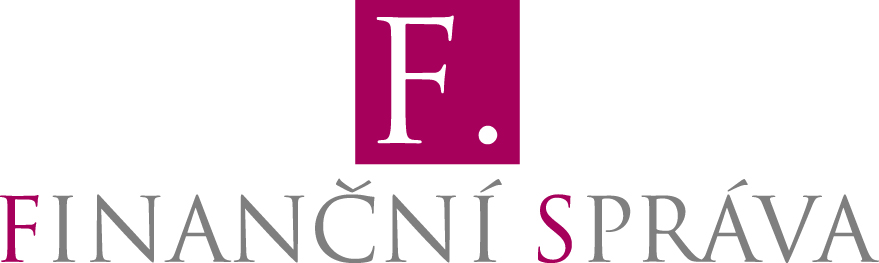 ZADÁVACÍ DOKUMENTACE- společná část(dále též „ZD“)Veřejný zadavatelČeská republika – Generální finanční ředitelstvíse sídlem Lazarská 15/7, 117 22 Praha 1IČO: 72080043vyhlašuje nadlimitní veřejnou zakázku na služby zadávanou v otevřeném řízení podle 
§ 56 zákona č. 134/2016 Sb., o zadávání veřejných zakázek, ve znění pozdějších předpisů (dále jen „ZZVZ“), a vedenou u zadavatele pod evidenčním číslem 4/2017 „Zajištění úklidu v budovách Finančních úřadů v ČR v roce 2017“je nedílnou součástí zadávací dokumentace jednotlivých částí veřejné zakázkyvyjma Částí 11, 12 a 13 viz čl. 2.1.2 této ZDIDENTIFIKAČNÍ ÚDAJE ZADAVATELENázev zadavatele:	Česká republika – Generální finanční ředitelstvíSídlo:			Lazarská 15/7, 117 22 Praha 1 IČO: 			72080043DIČ:			CZ72080043Osoba oprávněná jednat jménem zadavatele:Ing. Marcela Pekárková – ředitelka Odboru hospodářské správyKontaktní osoby v záležitostech zadávacího řízení:Bc. Monika Košťákovátelefon: 296 854 947e-mail: Monika. Kostakova@fs.mfcr.czBc. Jana Šrámkovátelefon: 296 854 416e-mail: Jana.Sramkova@fs.mfcr.czPŘEDMĚT PLNĚNÍ VEŘEJNÉ ZAKÁZKYPředmět plnění veřejné zakázky  Veřejná zakázka je rozdělena na 13 samostatných částí ve smyslu ustanovení § 35 a § 101 ZZVZ, a to v následujícím členění:„Zajištění úklidových služeb v budově FÚ pro Středočeský kraj, ÚzP Beroun“ (dále jen „Část 1“)„Zajištění úklidových služeb v budově FÚ pro Středočeský kraj, ÚzP Hořovice“ (dále jen „Část 2“)„Zajištění úklidových služeb v budově FÚ pro Jihomoravský kraj, ÚzP Boskovice“ (dále jen „Část 3“)„Zajištění úklidových služeb v budově FÚ pro Jihomoravský kraj, ÚzP Veselí nad Moravou“ (dále jen „Část 4“)„Zajištění úklidových služeb v budově FÚ pro Zlínský kraj, ÚzP Otrokovice“ (dále jen „Část 5“)„Zajištění úklidových služeb v budově FÚ pro Moravskoslezský kraj, ÚzP Ostrava I“ (dále jen „Část 6“)„Zajištění úklidových služeb v budově FÚ pro Královéhradecký kraj, ÚzP Jaroměř“ (dále jen „Část 7“)„Zajištění úklidových služeb v budově FÚ pro Královéhradecký kraj, ÚzP Dobruška“ (dále jen „Část 8“)„Zajištění úklidových služeb v budově FÚ pro Pardubický kraj, ÚzP Ústí nad Orlicí“ (dále jen „Část 9“)„Zajištění úklidových služeb v budově FÚ pro Jihočeský kraj, ÚzP České Budějovice“ (dále jen „Část 10“)„Zajištění úklidových služeb v budově FÚ pro Zlínský kraj, ÚzP Luhačovice“ (dále jen „Část 11“)„Zajištění úklidových služeb v budově FÚ pro Královéhradecký kraj, ÚzP Broumov“ (dále jen „Část 12“)„Zajištění úklidových služeb v budově FÚ pro Královéhradecký kraj, ÚzP Vrchlabí“ (dále jen „Část 13“).Části č. 11, 12 a 13 zadavatel vyčleňuje ze zadávacího řízení podle § 18 odst. 3 ZZVZ. Každá z takto vyčleněných částí bude zadávána jako veřejná zakázka malého rozsahu ve smyslu § 27 v samostatném výběrovém řízení.Předmět veřejné zakázky (dále též „VZ“) je specifikován v zadávací dokumentaci pro jednotlivé části veřejné zakázky (Přílohy č. 1 až 10 - ZD 1 až ZD 10)  Dodavatel je oprávněn podat nabídku na jednu,  několik nebo všechny části veřejné zakázky (Části 1 - 10), a to pro každou část samostatně.Klasifikace předmětu VZ Kód předmětu VZ dle číselníku Common Procurement Vocabulary (CPV):90910000-9	Úklidové služby90911300-9	Čištění okenDOBA A MÍSTO PLNĚNÍ VEŘEJNÉ ZAKÁZKYDoba plnění VZ	Termín zahájení plnění VZ je podmíněn jejím zadáním. Zadavatel si vyhrazuje právo změnit předpokládaný termín plnění VZ s ohledem na případné prodloužení zadávacího řízení. Předpokládaný termín zahájení plnění předmětu VZ 	1. 5. 2017Ukončení plnění předmětu VZ	31. 12. 2018Místo plnění VZ 	Místa plnění předmětu veřejné zakázky jsou uvedena v zadávacích dokumentacích k jednotlivým částem VZ (Přílohy č. 1 až 10 – ZD 1 až ZD 10).POŽADAVKY NA PROKÁZÁNÍ KVALIFIKACE VČ. POŽADOVANÝCH DOKLADŮSplnění kvalifikaceKvalifikaci splní dodavatel, který prokáže splnění:- 	základní způsobilosti ve smyslu § 74 ZZVZ podle § 75 ZZVZ,- 	profesní způsobilosti dle ustanovení § 77 ZZVZ,- 	technické kvalifikace – tato kvalifikace je požadována u Částí č. 7, 8, 9 a 10 a je uvedena v zadávacích dokumentacích k jednotlivým částem VZ (Přílohy č. 7, 8, 9 a 10 této ZD – ZD 7 až ZD 10).Základní způsobilostZpůsobilým není dodavatel, který:byl v zemi svého sídla v posledních 5 letech před zahájením zadávacího řízení pravomocně odsouzen pro trestný čin uvedený v příloze č. 3 k ZZVZ nebo obdobný trestný čin podle právního řádu země sídla dodavatele; k zahlazeným odsouzením se nepřihlíží,b) 	má v České republice nebo v zemi svého sídla v evidenci daní zachycen splatný daňový nedoplatek,má v České republice nebo v zemi svého sídla splatný nedoplatek 
na pojistném nebo na penále na veřejné zdravotní pojištění,d) 	má v České republice nebo v zemi svého sídla splatný nedoplatek 
na pojistném nebo na penále na sociální zabezpečení a příspěvku na státní politiku zaměstnanosti,e) 	je v likvidaci, proti němuž bylo vydáno rozhodnutí o úpadku, vůči němuž byla nařízena nucená správa podle jiného právního předpisu nebo v obdobné situaci podle právního řádu země sídla dodavatele.  Je-li dodavatelem právnická osoba, musí podmínku podle písm. a) splňovat tato právnická osoba a zároveň každý člen statutárního orgánu. Je-li členem statutárního orgánu dodavatele právnická osoba, musí podmínku podle písm. a) splňovat tato právnická osoba, každý člen statutárního orgánu této právnické osoby a osoba zastupující tuto právnickou osobu v statutárním orgánu dodavatele. Je-li dodavatelem pobočka závodu zahraniční právnické osoby, musí podmínku podle písm. a) splňovat tato právnická osoba a vedoucí pobočky závodu. Je-li dodavatelem pobočka závodu české právnické osoby, musí podmínku podle písm. a) splňovat osoby uvedené v předchozím odstavci a vedoucí pobočky závodu.Dodavatel prokazuje splnění podmínek základní způsobilosti ve vztahu k České republice předložením:  příslušných výpisů z evidence Rejstříku trestů ve vztahu k § 74 odst. 1 písm. a) ZZVZ,potvrzení příslušného finančního úřadu ve vztahu k § 74 odst. 1 písm. b) ZZVZ,písemného čestného prohlášení ve vztahu ke spotřební dani ve vztahu k § 74 odst. 1 písm. b) ZZVZ,písemného čestného prohlášení ve vztahu k § 74 odst. 1 písm. c) ZZVZ,potvrzení příslušné okresní správy sociálního zabezpečení ve vztahu k § 74 odst. 1 písm. d) ZZVZ,výpisu z obchodního rejstříku, nebo předložením písemného čestného prohlášení 
v případě, že není v obchodním rejstříku zapsán, ve vztahu k § 74 odst. 1 písm. e) ZZVZ. 4.3.    Profesní způsobilostSplnění profesní způsobilosti podle § 77 odst. 1 ZZVZ prokáže dodavatel, který předloží:výpis z obchodního rejstříku, pokud je v něm zapsán, či výpis z jiné obdobné evidence, pokud je v ní zapsán.Doklady prokazující splnění profesní způsobilosti nemusí dodavatel předložit, pokud právní předpisy v zemi jeho sídla obdobnou profesní způsobilost nevyžadují.Způsob prokázání splnění kvalifikace / pravost a stáří dokladůV souladu s ustanovením § 45 odst. 1 ZZVZ prokazuje dodavatel splnění kvalifikace předložením příslušných dokladů v prosté kopii, přičemž všechny požadované doklady k prokázání kvalifikace může dodavatel nahradit čestným prohlášením podle § 86 odst. 2 ZZVZ. Doklady prokazující základní způsobilost podle § 74 ZZVZ a profesní způsobilost podle § 77 odst. 1 ZZVZ musí prokazovat splnění požadovaného kritéria způsobilosti nejpozději v době 3 měsíců přede dnem zahájení zadávacího řízení.V souladu s ustanovením § 86 odst. 3 ZZVZ je povinen vybraný dodavatel před podpisem Smlouvy o provádění úklidových prací (dále jen „smlouvy“) předložit originály nebo úředně ověřené kopie dokladů pro splnění kvalifikace, pokud je již zadavatel nemá k dispozici.Prokázání kvalifikace získané v zahraničíV případě, že byla kvalifikace získána v zahraničí, prokazuje se doklady vydanými podle právního řádu země, ve které byla získána, a to v rozsahu požadovaném zadavatelem.Prokázání kvalifikace v případě společné účasti dodavatelůV případě společné účasti dodavatelů prokazuje základní způsobilost podle § 74 ZZVZ a profesní způsobilost podle § 77 odst. 1 ZZVZ každý dodavatel samostatně.Prokázání kvalifikace prostřednictvím jiných osobKvalifikaci prostřednictvím jiných osob prokazuje dodavatel dle § 83 odst. 1 písm. a) až d), odst. 2 a odst. 3 ZZVZ.Prokázání kvalifikace výpisem ze seznamu kvalifikovaných dodavatelů 
a certifikátemDodavatelé mohou k prokázání základní způsobilosti dle § 74 ZZVZ a profesní způsobilosti dle § 77 ZZVZ předložit výpis ze seznamu kvalifikovaných dodavatelů podle § 228 ZZVZ.Dodavatelé mohou k prokázání kvalifikace předložit certifikát vydaný v rámci systému certifikovaných dodavatelů podle § 234 ZZVZ.4.9.   Změny kvalifikace účastníka zadávacího řízeníDojde-li od předložení dokladů, nebo prohlášení o kvalifikaci v průběhu zadávacího řízení k takové změně v kvalifikaci účastníka zadávacího řízení, která by jinak znamenala nesplnění kvalifikace, je účastník zadávacího řízení povinen nejpozději do 5 pracovních dnů tuto skutečnost zadavateli písemně oznámit 
a nejpozději do 10 pracovních dnů od oznámení této změny zadavateli předložit nové doklady nebo prohlášení ke kvalifikaci. Nesplnění této povinnosti je ve smyslu § 88 odst. 2 ZZVZ důvodem 
pro bezodkladné vyloučení účastníka zadávacího řízení. OBCHODNÍ A PLATEBNÍ PODMÍNKYZadavatel stanoví obchodní a platební podmínky pro jednotlivé části VZ formou závazných návrhů smluv. Příslušný návrh smlouvy tvoří přílohu č. 3 zadávací dokumentace jednotlivých částí VZ (Příloha č. 3 ZD 1 až ZD 10). Účastník není oprávněn činit v návrhu smlouvy změny či doplnění s výjimkou údajů, které jsou výslovně vyhrazeny pro doplnění ze strany účastníka. Účastník není rovněž oprávněn přikládat žádné přílohy k návrhu smlouvy, které tato společná ZD a zadávací dokumentace příslušné části VZ výslovně nepředpokládají. Návrh smlouvy musí být ze strany účastníka vlastnoručně podepsán nebo podepsán statutárním orgánem nebo osobou jinak oprávněnou právně jednat za účastníka.  V případě podpisu smlouvy osobou pověřenou k tomuto úkonu, doloží účastník v nabídce příslušnou úředně ověřenou plnou moc, či jiný platný úředně ověřený pověřovací dokument.POŽADAVKY NA ZPRACOVÁNÍ A ČLENĚNÍ NABÍDKYDodavatel může podat pouze jednu nabídku pro každou část VZ. Dodavatel, který podal nabídku v zadávacím řízení, nesmí být současně osobou, jejímž prostřednictvím jiný dodavatel v tomtéž zadávacím řízení prokazuje kvalifikaci. Zadavatel vyloučí účastníka zadávacího řízení, který podal více nabídek samostatně nebo společně s jinými dodavateli, nebo podal nabídku a současně je osobou, jejímž prostřednictvím jiný účastník zadávacího řízení v tomtéž zadávacím řízení prokazuje kvalifikaci. Vyloučení včetně uvedení důvodu zadavatel bezodkladně účastníkovi písemně oznámí.    Formální požadavky na zpracování nabídkyNabídka:bude předložena v listinné podobě,bude podána v jednom originále a v jedné kopii. Originál nabídky musí být 
na titulní straně označen jako „Originál“, kopie nabídky bude na titulní straně označena jako „Kopie“. V případě rozporu mezi jednotlivými výtisky nabídky se považuje za rozhodný text originálního vyhotovení nabídky,podává-li dodavatel nabídku do několika částí VZ, vloží nabídky na jednotlivé části do společné obálky,nesmí obsahovat přepisy a opravy, které by mohly zadavatele uvést v omyl,veškeré doklady či prohlášení, u nichž je vyžadován podpis účastníka, musí být podepsány osobou oprávněnou jednat za účastníka,veškeré doklady musí být dobře čitelné.6.2.     Požadavky na členění nabídky	       Zadavatel doporučuje dodavatelům, aby zpracovali nabídku v následujícím členění:		A/ SVAZEK č. 1Svazek č. 1 obsahuje doklady společné pro všechny části VZ, na které dodavatel podává nabídku.SVAZEK č. 1 BUDE OBSAHOVAT:Úvodní list nabídky obsahující identifikační údaje účastníka a vyznačení částí VZ, na které účastník podává nabídku. Účastník může využít doporučeného vzoru (Příloha č. 11 ZD)Doklady k prokázání základní způsobilostiDoklady k prokázání profesní způsobilostiPlná moc, resp. pověření v originále nebo v úředně ověřené kopii, pokud jedná za účastníka zmocněnec na základě plné moci resp. pověřeníB/ SVAZEK č. 2• Svazek č. 2 bude zpracován jednotlivě pro každou část VZ, na kterou účastník podává nabídku.• Svazek č. 2 bude označen a očíslován ve tvaru „ svazek č. 2/ část x“, kde „x“ je číslo části VZ dle bodu 2.1.1. ZD, na kterou účastník podává nabídku.SVAZEK č. 2 BUDE OBSAHOVAT:Krycí list nabídkyDoklady k prokázání technické kvalifikace – týká se pouze Částí 7-10.Návrh smlouvy příslušné části VZ, vyplněný a podepsaný osobou oprávněnou jednat za účastníka (Příloha č. 3 Příloh č. 1-10 této ZD).Vyplněnou cenovou nabídku příslušné části VZ (Příloha č. 4 Příloh č. 1-10 této ZD).CD/DVD s elektronickou verzí návrhu smlouvy ve formátu *doc (příp. *docx) a vyplněné cenové nabídky ve formátu *xls (příp. *xlsx), požadavek zadavatele na doložení nosiče CD/DVD má doporučující charakter.6.3.     Zadavatel dále doporučuje dodavatelům, aby:své nabídky zabezpečili proti poškození a proti manipulaci s jednotlivými listy,všechny listy nabídky byly navzájem pevně spojeny či sešity tak, aby byly dostatečně zabezpečeny před jejich vyjmutím z nabídky, tj. aby veškeré části nabídky po svázání tvořily jeden celek,všechny listy nabídky byly očíslovány vzestupnou kontinuální číselnou řadou, počínaje číslem 1. Vkládá-li dodavatel přílohu či některý samostatný celek, který má již listy očíslovány, není nutné, aby tyto listy očísloval znovu průběžnou číselnou řadou. To platí pouze tehdy, je-li číslování listů samostatného celku zřetelně odlišeno 
od číslování ostatních listů nabídky.ZPŮSOB, MÍSTO A LHŮTA PODÁNÍ NABÍDEK7.1.	Způsob a místo podání nabídekÚčastníci podají písemnou nabídku v řádně uzavřené obálce, zabezpečené 
na přelepu proti neoprávněnému otevření (např. razítkem účastníka), a to buďosobně do podatelny sídla zadavatele Česká republika – Generální finanční ředitelství, Lazarská 15/7, 117 22 Praha 1, v pracovních dnech Po – Čt v době 
od 8:00 – 15:00 hod., Pá v době od 8:00 – 14:00 hod. (v poslední den lhůty 
pro podání nabídek do 10:00 hod.) nebozasláním prostřednictvím poskytovatele poštovní služby či kurýrní služby 
na totožnou adresu tak, aby byla doručena do skončení lhůty pro podání nabídek.  Rozhodující je datum a čas přijetí nabídky podatelnou zadavatele. Obálka bude označena nápisem:Veřejná zakázka„Zajištění úklidu v budovách Finančních úřadů v ČR v roce 2017“NABÍDKA - NEOTEVÍRAT!Nabídka, která nebyla doručena ve lhůtě nebo způsobem stanoveným v zadávací dokumentaci, se nepovažuje za podanou, v průběhu zadávacího řízení se k ní nepřihlíží a komise ji neotevře. Zadavatel si takovou nabídku ponechá a účastníka vyrozumí o tom, že nabídka byla podána po uplynutí lhůty pro podání nabídek. Z tohoto důvodu je nutné, aby na obálce byla uvedena adresa účastníka.7.2.	Lhůta pro podání nabídkyNabídku doručte nejpozději do 5. 4. 2017 do 10:00 hod.OTEVÍRÁNÍ OBÁLEK S NABÍDKAMI8.1. 	Otevírání obálek s nabídkami se bude konat bez zbytečného odkladu po uplynutí lhůty pro podání nabídek v sídle zadavatele na adrese: Česká republika – Generální finanční ředitelství, Lazarská 15/7, 117 22 Praha 1.8.2.  Účastní-li se otevírání obálek s nabídkami jiné osoby než členové statutárního orgánu dodavatele, prokáží se plnou mocí, opravňující je k zastupování dodavatelem při otevírání obálek s nabídkami na VZ, a platným dokladem totožnosti. Z organizačních důvodů je počet zástupců jednoho účastníka omezen nejvýše na jednoho zástupce.VYSVĚTLENÍ ZADÁVACÍ DOKUMENTACE  9.1.	Dodavatelé mohou požadovat po zadavateli vysvětlení ZD pouze písemně, a to v listinné podobě na adrese: Česká republika – Generální finanční ředitelství, Lazarská 15/7, 117 22 Praha 1, elektronicky e-mailem na adresu: verejnezakazky@fs.mfcr.cz  či odesláním do datové schránky ID p9iwj4f. 9.2.	Písemná žádost o vysvětlení ZD musí být zadavateli doručena ve smyslu § 98 odst. 3 ZZVZ alespoň 8 pracovních dnů před uplynutím lhůty pro podání nabídek. Vysvětlení zadávací dokumentace zadavatel uveřejní nejméně 5 pracovních dnů před uplynutím lhůty pro podání nabídek.9.3.	Vysvětlení ZD, včetně přesného znění žádosti, poskytne zadavatel i všem ostatním dodavatelům, kteří požádali o poskytnutí ZD nebo kterým byla ZD poskytnuta. Zadavatel současně zveřejní vysvětlení ZD, včetně přesného znění žádosti na místech, kde je ZD k veřejné zakázce uveřejněna, tedy na profilu zadavatele https://mfcr.ezak.cz/profile_display_49.html. 9.4.	V rámci dodržení principu rovného zacházení se všemi dodavateli nemůže 
být vysvětlení zadávací dokumentace poskytováno telefonicky.9.5.	Zadavatel může poskytnout vysvětlení zadávací dokumentace i bez předchozí žádosti.JAZYK NABÍDKYNabídka bude zpracována v českém nebo slovenském jazyce.ÚDAJE O PŘÍSTUPU K ZADÁVACÍ DOKUMENTACIZD je uveřejněna na profilu zadavatele https://mfcr.ezak.cz/profile_display_49.html.SEZNAM PŘÍLOH Příloha č. 1 -   ZD 1 (Zadávací dokumentace pro část 1 – Zajištění úklidových služeb v budově FÚ pro Středočeský kraj, ÚzP Beroun)		- Příloha č. 1 ZD 1 – Standardy úklidových prací		- Příloha č. 2 ZD 1 – Rozsah a četnost úklidových činností		- Příloha č. 3 ZD 1 – Návrh smlouvy		- Příloha č. 4 ZD 1 – Cenová nabídka		- Příloha č. 5 ZD 1 – Krycí listPříloha č. 2 -   ZD 2 (Zadávací dokumentace pro část 2 – Zajištění úklidových služeb v budově FÚ pro Středočeský kraj, ÚzP Hořovice)		- Příloha č. 1 ZD 2 – Standardy úklidových prací		- Příloha č. 2 ZD 2 – Rozsah a četnost úklidových činností		- Příloha č. 3 ZD 2 – Návrh smlouvy		- Příloha č. 4 ZD 2 – Cenová nabídka		- Příloha č. 5 ZD 2 – Krycí listPříloha č. 3 -   ZD 3 (Zadávací dokumentace pro část 3 – Zajištění úklidových služeb v budově FÚ pro Jihomoravský kraj, ÚzP Boskovice)		- Příloha č. 1 ZD 3 – Standardy úklidových prací		- Příloha č. 2 ZD 3 – Rozsah a četnost úklidových činností		- Příloha č. 3 ZD 3 – Návrh smlouvy		- Příloha č. 4 ZD 3 – Cenová nabídka		- Příloha č. 5 ZD 3 – Krycí listPříloha č. 4 -   ZD 4 (Zadávací dokumentace pro část 4 – Zajištění úklidových služeb v budově FÚ pro Jihomoravský kraj, ÚzP Veselí nad Moravou)		- Příloha č. 1 ZD 4 – Standardy úklidových prací		- Příloha č. 2 ZD 4 – Rozsah a četnost úklidových činností		- Příloha č. 3 ZD 4 – Návrh smlouvy		- Příloha č. 4 ZD 4 – Cenová nabídka		- Příloha č. 5 ZD 4 – Krycí listPříloha č. 5 -   ZD 5 (Zadávací dokumentace pro část 5 – Zajištění úklidových služeb v budově FÚ pro Zlínský kraj, ÚzP Otrokovice)		- Příloha č. 1 ZD 5 – Standardy úklidových prací		- Příloha č. 2 ZD 5 – Rozsah a četnost úklidových činností		- Příloha č. 3 ZD 5 – Návrh smlouvy		- Příloha č. 4 ZD 5 – Cenová nabídka		- Příloha č. 5 ZD 5 – Krycí listPříloha č. 6 -   ZD 6 (Zadávací dokumentace pro část 6 – Zajištění úklidových služeb v budově FÚ pro Moravskoslezský kraj, ÚzP Ostrava I)		- Příloha č. 1 ZD 6 – Standardy úklidových prací		- Příloha č. 2 ZD 6 – Rozsah a četnost úklidových činností		- Příloha č. 3 ZD 6 – Návrh smlouvy		- Příloha č. 4 ZD 6 – Cenová nabídka		- Příloha č. 5 ZD 6 – Krycí listPříloha č. 7 -   ZD 7 (Zadávací dokumentace pro část 7 – Zajištění úklidových služeb v budově FÚ pro Královéhradecký kraj, ÚzP Jaroměř)		- Příloha č. 1 ZD 7 – Standardy úklidových prací		- Příloha č. 2 ZD 7 – Rozsah a četnost úklidových činností		- Příloha č. 3 ZD 7 – Návrh smlouvy		- Příloha č. 4 ZD 7 – Cenová nabídka		- Příloha č. 5 ZD 7 – Krycí listPříloha č. 8 -   ZD 8 (Zadávací dokumentace pro část 8 – Zajištění úklidových služeb v budově FÚ pro Královéhradecký kraj, ÚzP Dobruška)		- Příloha č. 1 ZD 8 – Standardy úklidových prací		- Příloha č. 2 ZD 8 – Rozsah a četnost úklidových činností		- Příloha č. 3 ZD 8 – Návrh smlouvy		- Příloha č. 4 ZD 8 – Cenová nabídka		- Příloha č. 5 ZD 8 – Krycí listPříloha č. 9 -   ZD 9 (Zadávací dokumentace pro část 9 – Zajištění úklidových služeb v budově FÚ pro Pardubický kraj, ÚzP Ústí nad Orlicí)		- Příloha č. 1 ZD 9 – Standardy úklidových prací		- Příloha č. 2 ZD 9 – Rozsah a četnost úklidových činností		- Příloha č. 3 ZD 9 – Návrh smlouvy		- Příloha č. 4 ZD 9 – Cenová nabídka		- Příloha č. 5 ZD 9 – Krycí listPříloha č. 10 -  ZD 10 (Zadávací dokumentace pro část 10 – Zajištění úklidových služeb v budově FÚ pro Jihočeský kraj, ÚzP České Budějovice)		- Příloha č. 1 ZD 10 – Standardy úklidových prací		- Příloha č. 2 ZD 10 – Rozsah a četnost úklidových činností		- Příloha č. 3 ZD 10 – Návrh smlouvy		- Příloha č. 4 ZD 10 – Cenová nabídka		- Příloha č. 5 ZD 10 – Krycí listPříloha č. 11  -  Úvodní list nabídkyV Praze	                                                                        ………………..………………….                                                  Ing. Marcela Pekárková                                                  ředitelka Odboru hospodářské správy